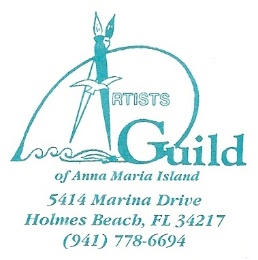 2021-2022 AGAMI Volunteer ActivitiesExhibiting gallery members are required to work at three scheduled AGAMI events annually. A non-compliance fee is not available. Failure to comply will result in loss of gallery space. With the approval of the Board, Board Members, Special Events Coordinators, and active Committee participants may be exempt from a portion of this requirement, to be determined on an individual basis. Here are some of the volunteer activities that you might consider. If you are interested in serving on a committee, please contact the committee chair. They will let you know if volunteers are needed.Second Fridays [for the present, we will serve wine and soft drinks but no food]Jobs needed at each Second Friday event: Floating Greeter; Demo artist; Bartender; Desk sales; Setup and closing.October 8: 10 by 10 CelebrationNovember 12:  Second Friday Open HouseDecember 3 and 10:  Christmas Ornament Open HouseJanuary – Featured Artist Donna Slawsky [artist in attendance; artist provides refreshments and determines if demos will be done.]February – Featured Artist – Anne Abgott [artist in attendance; artist provides refreshments and determines if demos will be done.]March – Featured Artist – Gwen Kodad [artist in attendance; artist provides refreshments and determines if demos will be done.]April – Featured Artist – Marianne Hiland [artist in attendance; artist provides refreshments and determines if demos will be done.]CommitteesWindow Committee Susanna Spann [C]; Kathy Lee Paterson, Carolann Garafola, JoAnn CurtanScheduling Committee:  Sandy Staley ]C]; Joanne CurtanJury Committee:  Cheryl Jorgenson [C], Dee PastoriusMembership Committee:  Marianne Hiland [C]Education/Scholarship Committee:  Judy Vazquez [C]Art Exhibition Committee:  Marianne Hiland [C], Gwen KodadGrant preparation and response:  Marianne HilandSponsors/Fund RaisingOnline Exhibition Registration and setup – Janice Johnson, Gwen KodadPublic Relations/Promotions:  Sharon Tarras [C]Publications:  Donna SlawskyAdvertisingSocial MediaConstant Contact: Carolann GarafolaFacebook:  Gwen KodadInstagram: Janet RazzeAGAMI Class Committee:  Sharon Tarras [C], Carolann Garafola, Gwen Kodad, Marianne Hiland, Karen Eddy, Janice Johnson, Jinny Goggin, Roger Rockefeller, Anne Abgott, Cheryl JorgensonClass Scheduling:   Marianne HilandWIX Booking, Advertising and Email Campaigns – Gwen Kodad, Janice JohnsonZoom Scheduling – Karen EddyZoom class Setups [Sundays before classes – training provided] Janice JohnsonClass Moderators:  Carolann Garafola, Janice Johnson, Gwen Kodad, Sharon TarrasSpecial Activities:  Demo artists for 1 hour Zoom lessons to be offered for member viewingSpecial CommitteesPresentation Committee:  Anne AbgottGrant Writing/Fund Raising – LuAnn WidergrenVolunteers:   Cheryl JorgensenNominating:  Marie Garafano